Vincent Willem van Gogh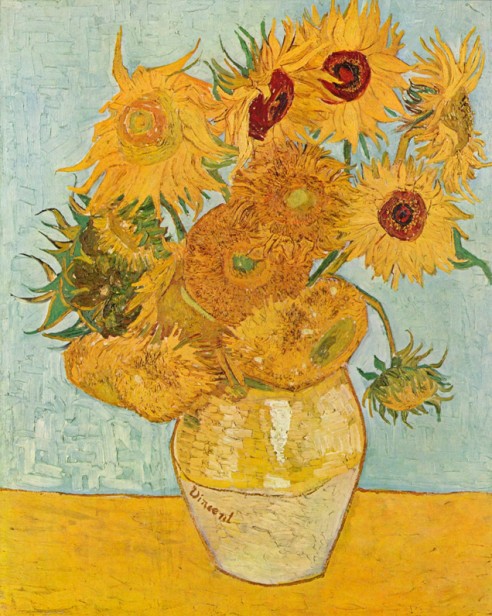 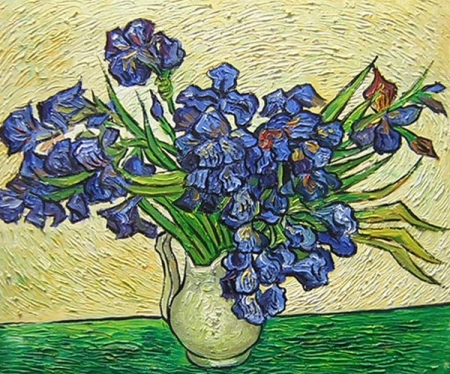 Sunflower, iris1 / Which of these plants belong to the monocotyledonous plant species (Liliopsida, Monocotyledonae) and which belongs to the class of dicotyledonous plants (Magnoliopsida)?………………………………………………………………………………………………………………………………………………………2 / Write (and briefly describe) at least 3 examples of differences between monocotyledonous and dicotyledonous plants.3/ Sunflowers and irises exist many species. In which continents are these plants found in nature (it is their place of origin)?Sunflower:  …………………………………………………………………………………………………………………………………….Iris:               …..…………………………………………………………………………………………………………………………………4/ Write at least 3 species of irises found in Europe.………………………………………………………………………………………………………………………………………………………………………………………………………………………………………………………………………………………………………………………………………………………………………………………………………………………………………………………………………5/ Which locations do a sunflower (underline with a yellow colour) and an iris (underline with a blue colour) prefer?wetlands		floodplain meadows		sunny places		windless locations6/ What is the scientific name of the well-known phenomenon known about sunflowers - turning towards the sun during the day?……………………………………………………………………..Correct answers:The main difference between monocot and dicot plants is that monocots consist of seed that are a single piece, one example of this is corn. Dicot seeds can be split into two for example peas. The flowers of monocots have petals in multiples of three and dicots have petals in multiples of 4 or 5. The stem vascular bundles are scattered in monocots whereas in the case of dicots these are in a ring.               https://www.youtube.com/watch?time_continue=61&v=DHoogb9Q794  1/ Monocotyledonous plant species: Iris		Dicotyledonous plant species: Sunflower2/ Possible answers:3/ Sunflower - The whole genus contains approximately 55 to 67 species, originating from North America, predominantly from the USA, including the southern regions of Canada. Several species also come from the mountain areas of South America.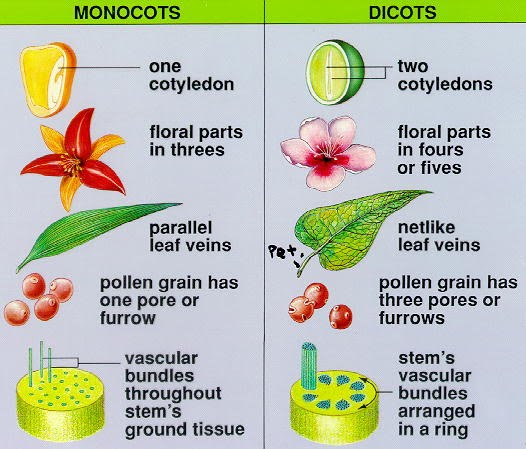 Iris - is known about 230-280 species, which are spread in Europe, Asia and North America.4/ Iris aphylla - EuropeIris boissieri – Spain, Portugal, endemicIris cretensis - CreteIris x florentina- MediterraneanIris filifolia - SpainIris foetidissima - South EuropeIris graminea – Europe  Iris halophila – East Europe, AsiaIris arenaria - EuropeIris illyrica – former YugoslaviaIris juncea – Spain, SicilyIris latifolia - France, SpainIris lorea - Italy Iris lusitanica – PortugalIris lutescens – Southwest EuropeIris marsica – Italy, endemicIris orientalis – probably an old garden hybrid grown in Greece and TurkeyIris orjenii – former YugoslaviaIris pallida - EuropeIris planifolia – South EuropeIris pontica – East EuropeIris pseudacorus - EuropeIris pseudopumila – South Europe Iris pumila – Central and South EuropeIris reginae – former Yugoslavia Iris reichenbachii – Southeast EuropeIris ruthenica – East EuropeIris serotina - SpainIris sibirica - EuropeIris sintenisii – South EuropeIris spuria- EuropeIris suaveolens – Southeast EuropeIris triflora - ItalyIris unguicularis - Crete, GreeceIris variegata - Europe5/ Blue – wetlands, floodplain meadows      		Yellow – sunny and windless places6/ HeliotropismIn fact, the adult sunflower cannot rotate the head on a stiff stem. Only the undeveloped buds (and the leaves are rotating in the sun) rotate at sunrise and gradually turn to the west in the bottom. In the night, it will return to the east. When the sunflower blossoms, the stem stiffens, and the flower usually faces to the east.Sources:https://cs.wikipedia.org/wiki/Kosatechttps://cs.wikipedia.org/wiki/Slune%C4%8Dnicehttps://www.youtube.com/watch?time_continue=61&v=DHoogb9Q794https://sites.google.com/site/plantstructurebhannan/monocot-and-dicotmonocotyledonous plantsdicotyledonous plants…………………………………………………………………………………………………………………………………………………………………………………………………………………………………………………………………………………………..…………………………………………………………………………..……………………………………………………………………………Features:Dicotyledonous plant species“DICOTS”Monocotyledonous plant species“MONOCOTS”A number of cotyledons2 cotyledons1 cotyledonA root typeMain and lateral (taproot)Bundled (fibrous root)Leaf veinsNetlike leaf veinsParallel leaf veins A blossomFloral parts in fours or fivesFloral parts in threesVascular bundlesStem´s vascular bundles are arranged in a ringVascular bundles are throughout the stem´s ground tissueA stemIt get thick secondarily (tree rings). It has a pith.It does not get thick secondarily. It has no pith.Pollen pores3 pollen pores1 pollen porePollen grainIt has three pores or furrowIt has one pore or furrow